The Adoption Act, Division 2 of Part 3TO: _________________________________________________________________________________	(The agency)1.	I/We, __________________________________, of ____________________________________________________________________ (complete address) in the Province of Manitoba pursuant to section 53 of The Adoption Act hereby give you notice and request your approval of my/our intent to receive a child in my/our home for the purpose of adoption, and I/we provide the following information:(a)the name of the child is ____________________________ and he/she was born at ________ am/pm on the ________ of __________________, ______ at _______________ (town/city, province) and the child resides at ___________________________________________ (complete address); or(b)the child is expected to be born on or about the __________ day of ____________________, ___.2.	The names and complete addresses of the parents of the child (or the guardians, if the parents are deceased) are:__________________________________________________________________________________________________________________________________________________________________3.	The names, occupations and addresses of any persons who arranged or assisted in the proposed placement of this child are:_________________________________________________________________________________________________________________________________________________________________4.	I/We understand that:(a)an approval of the proposed placement by an agency, which includes the completion of a homestudy,  is required before the child may be placed with me/us for adoption;(b)pursuant to The Adoption Act any person who gives or receives, offers to give or receive,  or agrees to give or receive any payment or reward, either directly or indirectly, to procure or assist in procuring a child for the purposes of adoption, or to place or arrange the placement of a child for the purposes of adoption in violation of section 120 of The Adoption Act commits an offence punishable on summary conviction and is liable to a fine as stated in the Act.5.	 I/We agree to furnish such information as may be required for the purpose of the approval by the agency.IN WITNESS WHEREOF I/We have hereunto signed my/our name this ______day of ___________, ____.IN THE PRESENCE OF:______________________________________	__________________________________Witness	Signature______________________________________	__________________________________Witness	SignatureCopy 1 - AgencyCopy 2 - The directorBoth copies must be signed and witnessedNotice of Intent to Receive a Child for Adoption and Request for Approval of an Agency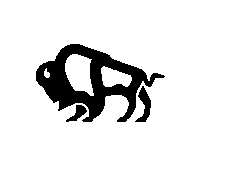 FamilyServices andHousing